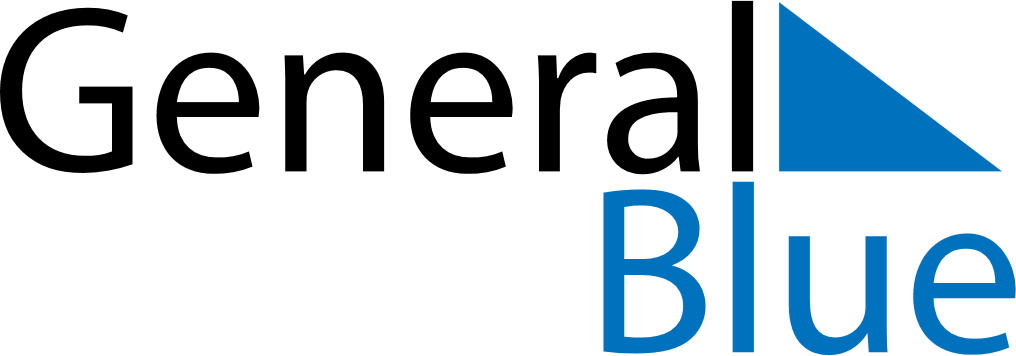 April 2019April 2019April 2019BrazilBrazilSUNMONTUEWEDTHUFRISAT1234567891011121314151617181920Good Friday21222324252627Tiradentes’ Day
Easter Sunday282930